Городские соревнования «Весёлые старты» 5-е кл. Городские соревнования «Весёлые старты» 6-е кл.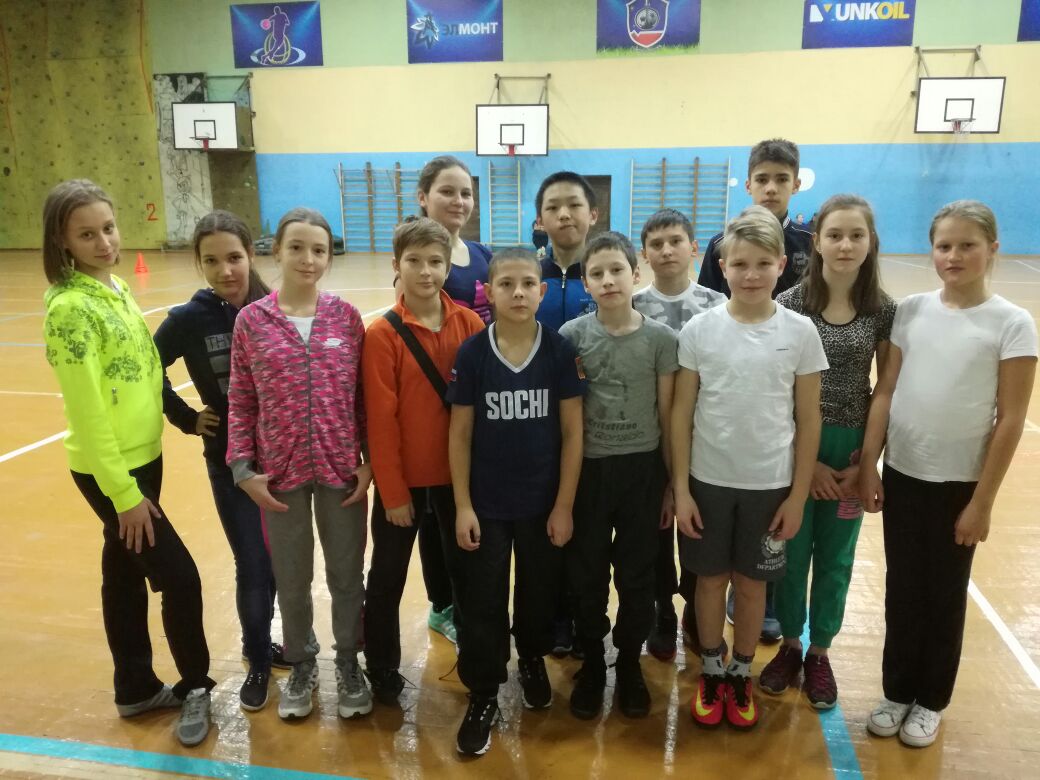 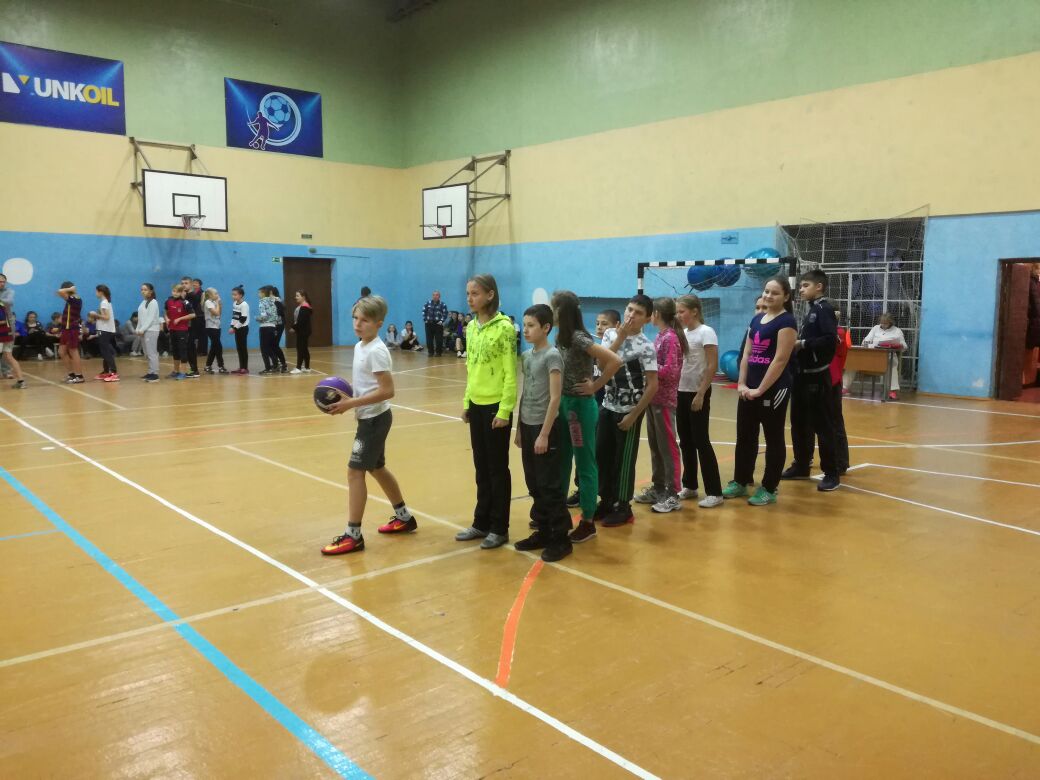 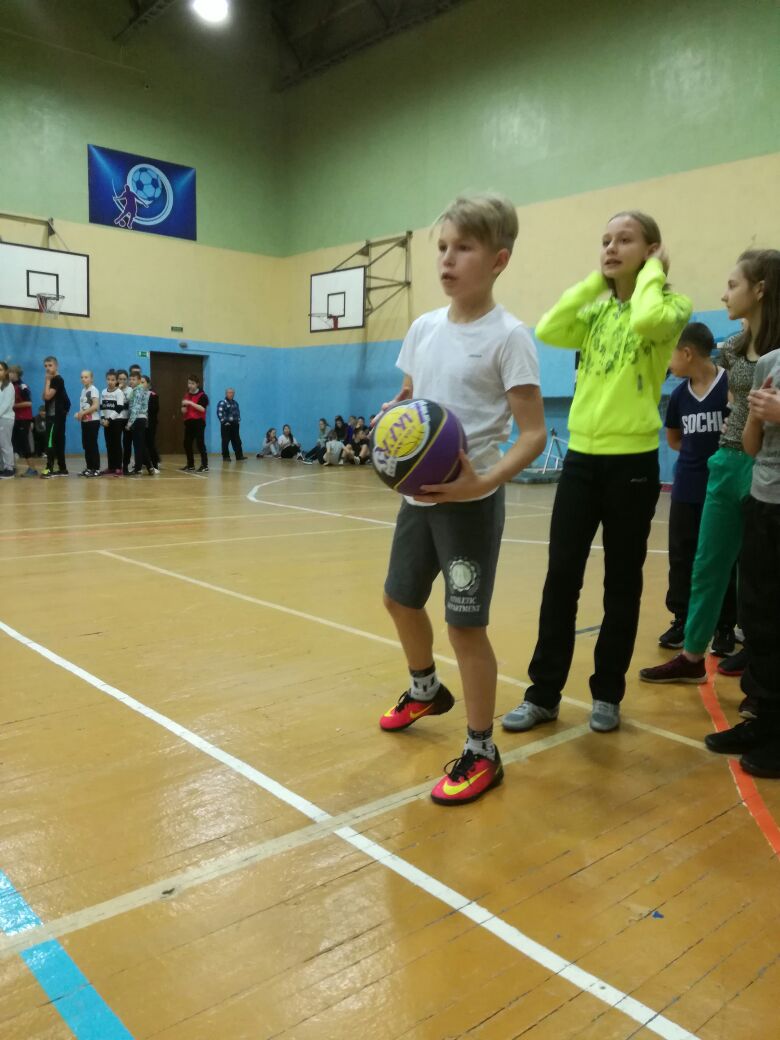 